PRESTACIONES ESTIMULOS Y COMPENSACIONES-2016    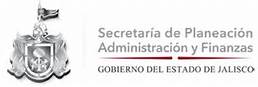 CONCEPTODESCRIPCIONOBSERVACIONES24AGUINALDO50 DIAS DE SALARIO AL AÑO32PRIMA VACACIONAL05 DIAS DE SALARIO AL AÑODPDIA DEL POLICIA Y AGENTE VIAL2,712.00 PESOS AL AÑOESESTIMULO POR DIA DEL SERVIDOR PUBLICO15 DIAS DE SALARIO HASTA EL NIVEL 22ICESTIMULO POR APROBACION DE CONTROL Y CONFIANZA5,000.00 MENSUALES A LOS OPERATIVOS DE SEGURIDADOYAYUDA PARA LA ADQUISICION DE APARATOS ORTOPEDICOS5,000.00 POR AÑOR1PRIMA QUINQUENAL POR AÑOS DE SERVICIOS146.08 MENSUALES, A LOS 5 AÑOS DE SERVICIOR2PRIMA QUINQUENAL POR AÑOS DE SERVICIOS219.12 MENSUALES, A LOS 10 AÑOS DE SERVICIOR3PRIMA QUINQUENAL POR AÑOS DE SERVICIOS292.16 MENSUALES, A LOS 15 AÑOS DE SERVICIOR4PRIMA QUINQUENAL POR AÑOS DE SERVICIOS365.20 MENSUALES, A LOS 20 AÑOS DE SERVICIOR5PRIMA QUINQUENAL POR AÑOS DE SERVICIOS438.24 MENSUALES, A LOS 25 AÑOS DE SERVICIOTYAYUDA PARA LA ELABORACION DE TESIS2,000.00 UNA VEZ POR SERVIDOR PUBLICOVACACIONES20 DIAS AL AÑO